G-13      ANIMAL TRANSPORT VIA HSWM VANPurposeThis document outlines the process of preparing for a trip, setting up the van with appropriate supplies and provide information for drivers who will be making trips out of the area to pick up animals being transferred from other shelters or rescuesStaff /Areas Affected•	Management•	Transport CoordinatorFacilities & Maintenance TechAnimal CareStaff/Volunteer DriversResponsibilitiesThe Transport Coordinator is responsible for most portions of this process.  The schedule includes other individuals who are key the success of a transport.Procedures1.	Management will advise of dates of confirmed transports with source shelters.  Once the date, quantity and details of the animals are confirmed, the schedule should be followed to prepare for each transport.2.	Set up for the crates based on the number of adult vs puppies that will be transported3.   Crates must be securely strapped in with ratchet straps.4.   Pack all needed supplies listed on the Transport Supply Checklist5.   Every crate should have a towel and a water bowl inside.  No water until after animal pick up. 6.  Knowing the number of animals and size are critical to set up of the van with proper number of and size crates. The following table will provide approximate timelines for each step of the preparation and execution of a transport:TRANSPORT PLANNING SCHEDULE                TRANSPORT SUPPLY CHECKLISTVEHICLE DETAILS2014 Dodge Ram ProMaster 2500Fuel Tank – 24 galHeight 136” (11.3 ft)Length 215” (18 ft)Width 81” (6.75 ft)Wheelbase 126”Gross Weight 8,900 lbs,w crates 9,250, w dogs 9,700Photos of crate set up in the van’Straps should not encumber crate doors from opening.  Straps should be secure at all times.  Readjust if movement or vibration has loosened them.Reference Documents•	Transport Schedule•	Transport Supply ChecklistG-13 Driver InfoRevision HistoryV1 - Created 8/14/20WHOWHOWHAT / WHENManagementTania /HollyAnimal SelectionVerify Vet care/vaccinesTWO WEEKS PRIORTrans CoordTania / KathyMake sure all staff knows that once the crates are set to transport, then cannot be moved or taken out.  (The Toyota truck should be used for hauling large loads when transports are scheduled.)Trans CoordTania / KathyMaintain sign ups for driving-monitor. confirmTrans CoordTania / KathyConfirm drivers and travel datesTrans CoordTania / KathyGet copies of D/L.  Check driving recordTrans CoordTania / KathyReview Maint log for VanSchedule service if neededTrans CoordTania / KathySign out the van in the mailroomTrans CoordTania / KathyConfirm crates & van are cleanTrans CoordTania / KathyMake Hotel ReservationsMaint TechNicConfirm AC/Heat is working in the backMaint TechNicSchedule oil change if neededONE WEEK PRIORTrans CoordTania / KathyGet transport list of animals and current size of eachAdjust crate set up as neededMaint TechNicConfirm AC/Heat is working in the backTrans CoordTania / KathyEmail Drivers with details – Hotel confirm #, times, etc.3-4 DAYS PRIORTrans CoordTania / KathyConfirm crate set up is adequate for list of animals  If not, or different usage is needed reconfigure & secure, with towel inside eachTrans CoordTania / KathyPut clean towels in each crateTrans CoordTania / KathyConfimr there are enough door holders and water bowls for each crate in vanTrans CoordTania / KathyConfirm adequate supplies are in the van (see supply list) including PPE + extraTrans CoordTania / KathyMake sure folder is in the van with SOPs, checklists, emergency protocols, contact info, etcTrans CoordTania / KathyContact drivers for last minute instructions. Advise who if anyone will assist with unload upon return.  Remind if Vaccines/meds need to be loaded before leaving.ONE DAY PRIORMaint TechNicStart van & verify no maintenance issuesMaint TechNicFill gas tankTrans CoordTania / KathyPut a supply of bottled water in if possibleTrans CoordTania / KathyEach crate should have a door mounted water bowl holderTrans CoordTania / KathyGet clipboard & keys & advise driver where they will beTrans CoordTania / KathyGet credit card from Stephanie, put w keysTrans CoordTania / KathyLoad any donations go to source shelterTrans CoordTania / KathyConfirm w Animal Care return date and WHO is cleaning out the vanTrans CoordTania / KathyConsider having driver ‘share’ location (iphone users) with someone on staff/unload teamTrans CoordTania / KathyConfirm location of vaccines/meds & cooler location w Vet Staff *if applicable1-2 DAYS AFTER RETURNINGTrans CoordTania / KathyConfirm crates and entire van has been cleaned outTrans CoordTania / KathyReview Maintenance sheet for any needed repairsTrans CoordTania / KathyContact drivers for an update and details, key/cc location, etc.Vaccines/Meds for source shelter – if applicableWater bowls – enough for each crate + 2-3 extraBottled waterPuppy slip leadsAdult slip leadsExtra collars/leashesSoft TreatsTowel inside each crate, + 4-5 extraPaper Towel and Rescue in a spray bottleHand sanitizer & sanitizing wipesPPE – gloves, masks, gowns, booties, etc. +extraExtra ratchet straps (above cab)Human and Animal First Aid KitJumper cablesFolder w Contacts, SOP, emergency protocols, etc.Insurance paperworkRemind Driver to review folder prior to leaving  DRIVERSPhone charger w car adapter (There is a USB port in the van)Recommended Map Apps (Waze, Apple or Google Maps)  Personal Luggage, masks, meds, water bottle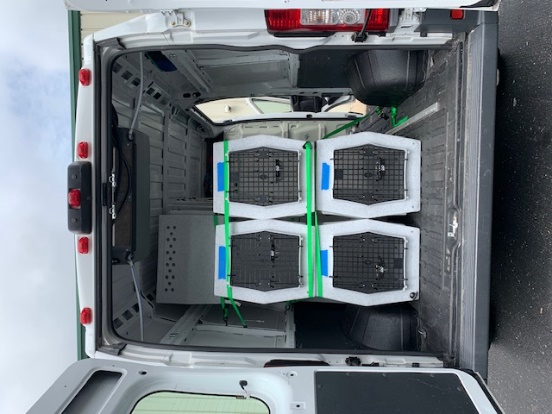 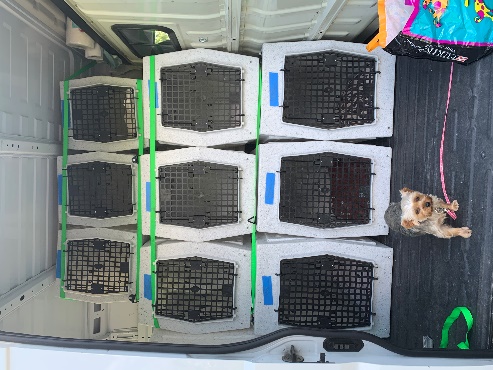 View from Rear doorsView from Side doors